РЕСПУБЛИКА  КРЫМРАЗДОЛЬНЕНСКИЙ    РАЙОНАДМИНИСТРАЦИЯ   БОТАНИЧЕСКОГО   СЕЛЬСКОГО   ПОСЕЛЕНИЯ                                            ПОСТАНОВЛЕНИЕ25 февраля  2021  г.                               с. Ботаническое                        № 27О результатах оценки эффективности реализации муниципальных программ Ботанического сельского поселения за 2020 год В соответствии с Порядком разработки, реализации и оценки эффективности муниципальных программ Ботанического сельского поселения, утвержденным постановлением администрации Ботанического сельского поселения от 01.04.2020 № 66 «Об утверждении Порядка разработки, реализации и оценки эффективности муниципальных программ», Администрация Ботанического сельского поселенияПОСТАНОВЛЯЕТ:1. Утвердить результаты оценки эффективности реализации муниципальных программ Ботанического сельского поселения за 2020 год (Приложение).2. Разместить результаты оценки эффективности реализации муниципальных программ Ботанического сельского поселения на официальном сайте поселения.3. Контроль за выполнением настоящего постановления оставляю за собой.Председатель Ботанического сельского совета - глава администрации Ботанического сельского  поселения 	                    М.А. Власевская УТВЕРЖДАЮ:Глава администрации  Ботанического сельского поселения__________ М.А. Власевская«25» февраля  .Годовой отчет о ходе реализации и оценке эффективности реализации муниципальных программ Ботанического сельского поселения в 2020 году                                                                                                  Отчетоб исполнении плана реализации муниципальных программ Ботанического сельского поселенияв 2020 годуВ течение года ответственными исполнителями вносились изменения в муниципальные программы. Основные изменения были связаны:с приведением объемов их финансирования в соответствие с бюджетом муниципального образования Ботаническое сельское поселение Раздольненского района Республики  Крым на 2020 год.Сведения о достижении целевых показателей эффективности реализации муниципальной программыСведения об использовании бюджетных ассигнований и иных средств на реализацию муниципальных программРеализация муниципальных программ осуществлялась за счет  бюджетных средств (местного бюджета).Общая сумма расходов на реализацию муниципальных программ Ботанического сельского поселения в 2020 году за счет всех источников финансирования составила 12542,334 тыс. рублей. Объём бюджетных ассигнований  по муниципальным программам за 2020 год  исполнен на 76,7 процента.Отчетоб использовании бюджетных ассигнований на реализацию муниципальных программ за 2020 год                                                                                                                                    ( тыс.рублей)Предложения о целесообразности продолжения реализации соответствующих муниципальных программ, о сокращении финансирования и (или) досрочном прекращении реализации муниципальных программ           Оценка эффективности реализации муниципальных программ по итогам 2020 года проведена ответственными исполнителями программ в соответствии с методикой оценки эффективности, определенной каждой муниципальной программой.  Критериями оценки являлись:   - оценка достижения показателей эффективности реализации программы;  - оценка объема ресурсов, направленных на реализацию муниципальной программы;  - оценка сравнения фактических сроков реализации мероприятий с запланированными.  По результатам проведенной оценки: Уровень достижения  значений целевых показателей  76,7 процентов отмечен  по 6-и муниципальным программам;        Так, по результатам оценки эффективность реализации 5-и муниципальных программ признана высокой.        Реализация муниципальных программ является полностью выполненной,  значение целевых показателей эффективности достигнуто.          Итоги оценки эффективности реализации муниципальных программ будут использоваться при рассмотрении проектов изменений в муниципальные программы.        По результатам рассмотрения данного отчета будет подготовлено  постановление администрации Ботанического сельского поселения о результатах оценки эффективности реализации муниципальных программ Ботанического сельского поселения в 2021 году.        Целесообразными к продолжению реализации являются  муниципальные программы с высоким уровнем эффективности реализации. Наименование мероприятияОтветственный исполнитель, соисполнительОтветственный исполнитель, соисполнительОтветственный исполнитель, соисполнительПлановый срокПлановый срокПлановый срокПлановый срокПлановый срокФактический срокФактический срокФактический срокИсточники финансированияИсточники финансированияПлановые ассигнования на 2020год (рублей)Плановые ассигнования на 2020год (рублей)Кассовые расходы за 2020год(рублей)Кассовые расходы за 2020год(рублей)Эффективность программыЭффективность программыНаименование мероприятияОтветственный исполнитель, соисполнительОтветственный исполнитель, соисполнительОтветственный исполнитель, соисполнительначало реализацииначало реализацииначало реализацииначало реализацииокончание реализацииначало реализацииначало реализацииокончание реализацииИсточники финансированияИсточники финансированияПлановые ассигнования на 2020год (рублей)Плановые ассигнования на 2020год (рублей)Кассовые расходы за 2020год(рублей)Кассовые расходы за 2020год(рублей)Эффективность программыЭффективность программыМуниципальная программа «Обеспечение деятельности органов местного самоуправления Ботанического сельского поселения Раздольненского района Республики Крым на 2020-2022 гг.»Муниципальная программа «Обеспечение деятельности органов местного самоуправления Ботанического сельского поселения Раздольненского района Республики Крым на 2020-2022 гг.»Муниципальная программа «Обеспечение деятельности органов местного самоуправления Ботанического сельского поселения Раздольненского района Республики Крым на 2020-2022 гг.»Муниципальная программа «Обеспечение деятельности органов местного самоуправления Ботанического сельского поселения Раздольненского района Республики Крым на 2020-2022 гг.»Муниципальная программа «Обеспечение деятельности органов местного самоуправления Ботанического сельского поселения Раздольненского района Республики Крым на 2020-2022 гг.»Муниципальная программа «Обеспечение деятельности органов местного самоуправления Ботанического сельского поселения Раздольненского района Республики Крым на 2020-2022 гг.»Муниципальная программа «Обеспечение деятельности органов местного самоуправления Ботанического сельского поселения Раздольненского района Республики Крым на 2020-2022 гг.»Муниципальная программа «Обеспечение деятельности органов местного самоуправления Ботанического сельского поселения Раздольненского района Республики Крым на 2020-2022 гг.»Муниципальная программа «Обеспечение деятельности органов местного самоуправления Ботанического сельского поселения Раздольненского района Республики Крым на 2020-2022 гг.»Муниципальная программа «Обеспечение деятельности органов местного самоуправления Ботанического сельского поселения Раздольненского района Республики Крым на 2020-2022 гг.»Муниципальная программа «Обеспечение деятельности органов местного самоуправления Ботанического сельского поселения Раздольненского района Республики Крым на 2020-2022 гг.»Муниципальная программа «Обеспечение деятельности органов местного самоуправления Ботанического сельского поселения Раздольненского района Республики Крым на 2020-2022 гг.»Муниципальная программа «Обеспечение деятельности органов местного самоуправления Ботанического сельского поселения Раздольненского района Республики Крым на 2020-2022 гг.»Муниципальная программа «Обеспечение деятельности органов местного самоуправления Ботанического сельского поселения Раздольненского района Республики Крым на 2020-2022 гг.»Муниципальная программа «Обеспечение деятельности органов местного самоуправления Ботанического сельского поселения Раздольненского района Республики Крым на 2020-2022 гг.»Муниципальная программа «Обеспечение деятельности органов местного самоуправления Ботанического сельского поселения Раздольненского района Республики Крым на 2020-2022 гг.»Муниципальная программа «Обеспечение деятельности органов местного самоуправления Ботанического сельского поселения Раздольненского района Республики Крым на 2020-2022 гг.»Муниципальная программа «Обеспечение деятельности органов местного самоуправления Ботанического сельского поселения Раздольненского района Республики Крым на 2020-2022 гг.»Муниципальная программа «Обеспечение деятельности органов местного самоуправления Ботанического сельского поселения Раздольненского района Республики Крым на 2020-2022 гг.»ИТОГО:2020год2020год2020год2020год2020год2020год2020год2020годвсего  всего  3114439,003114439,003113803,893113803,89Эффективность программы составила 99,9% программа признана эффективной Эффективность программы составила 99,9% программа признана эффективной ИТОГО:2020год2020год2020год2020год2020год2020год2020год2020годМестный бюджетМестный бюджет3114439,003114439,003113803,893113803,89Эффективность программы составила 99,9% программа признана эффективной Эффективность программы составила 99,9% программа признана эффективной 1.Подпрограмма «Обеспечение деятельности председателя Ботанического сельского совета»администрация Ботанического сельского поселения администрация Ботанического сельского поселения администрация Ботанического сельского поселения 2020год2020год2020год2020год2020год2020год2020год2020 годвсего  всего  741034,00741034,00741032,51741032,5199,9 %99,9 %1.Подпрограмма «Обеспечение деятельности председателя Ботанического сельского совета»администрация Ботанического сельского поселения администрация Ботанического сельского поселения администрация Ботанического сельского поселения 2020год2020год2020год2020год2020год2020год2020год2020 годМестный бюджетМестный бюджет741034,00741034,00741032,51741032,5199,9 %99,9 %2.Подпрограмма «Обеспечение функций Администрации Ботанического сельского поселения»администрация Ботанического сельского поселения администрация Ботанического сельского поселения администрация Ботанического сельского поселения 2020год2020год2020год2020год2020год2020год2020год2020годвсего  всего  2373405,002373405,002372771,382372771,3899,9 %99,9 %2.Подпрограмма «Обеспечение функций Администрации Ботанического сельского поселения»администрация Ботанического сельского поселения администрация Ботанического сельского поселения администрация Ботанического сельского поселения 2020год2020год2020год2020год2020год2020год2020год2020годМестный бюджетМестный бюджет2373405,002373405,002372771,382372771,3899,9 %99,9 %Муниципальная программа "Обеспечение функций муниципального казенного учреждения "Учреждение по обеспечению деятельности органов местного самоуправления муниципального образования Ботаническое сельское поселение Раздольненского района Республики Крым на 2020-2022 годы"Муниципальная программа "Обеспечение функций муниципального казенного учреждения "Учреждение по обеспечению деятельности органов местного самоуправления муниципального образования Ботаническое сельское поселение Раздольненского района Республики Крым на 2020-2022 годы"Муниципальная программа "Обеспечение функций муниципального казенного учреждения "Учреждение по обеспечению деятельности органов местного самоуправления муниципального образования Ботаническое сельское поселение Раздольненского района Республики Крым на 2020-2022 годы"Муниципальная программа "Обеспечение функций муниципального казенного учреждения "Учреждение по обеспечению деятельности органов местного самоуправления муниципального образования Ботаническое сельское поселение Раздольненского района Республики Крым на 2020-2022 годы"Муниципальная программа "Обеспечение функций муниципального казенного учреждения "Учреждение по обеспечению деятельности органов местного самоуправления муниципального образования Ботаническое сельское поселение Раздольненского района Республики Крым на 2020-2022 годы"Муниципальная программа "Обеспечение функций муниципального казенного учреждения "Учреждение по обеспечению деятельности органов местного самоуправления муниципального образования Ботаническое сельское поселение Раздольненского района Республики Крым на 2020-2022 годы"Муниципальная программа "Обеспечение функций муниципального казенного учреждения "Учреждение по обеспечению деятельности органов местного самоуправления муниципального образования Ботаническое сельское поселение Раздольненского района Республики Крым на 2020-2022 годы"Муниципальная программа "Обеспечение функций муниципального казенного учреждения "Учреждение по обеспечению деятельности органов местного самоуправления муниципального образования Ботаническое сельское поселение Раздольненского района Республики Крым на 2020-2022 годы"Муниципальная программа "Обеспечение функций муниципального казенного учреждения "Учреждение по обеспечению деятельности органов местного самоуправления муниципального образования Ботаническое сельское поселение Раздольненского района Республики Крым на 2020-2022 годы"Муниципальная программа "Обеспечение функций муниципального казенного учреждения "Учреждение по обеспечению деятельности органов местного самоуправления муниципального образования Ботаническое сельское поселение Раздольненского района Республики Крым на 2020-2022 годы"Муниципальная программа "Обеспечение функций муниципального казенного учреждения "Учреждение по обеспечению деятельности органов местного самоуправления муниципального образования Ботаническое сельское поселение Раздольненского района Республики Крым на 2020-2022 годы"Муниципальная программа "Обеспечение функций муниципального казенного учреждения "Учреждение по обеспечению деятельности органов местного самоуправления муниципального образования Ботаническое сельское поселение Раздольненского района Республики Крым на 2020-2022 годы"Муниципальная программа "Обеспечение функций муниципального казенного учреждения "Учреждение по обеспечению деятельности органов местного самоуправления муниципального образования Ботаническое сельское поселение Раздольненского района Республики Крым на 2020-2022 годы"Муниципальная программа "Обеспечение функций муниципального казенного учреждения "Учреждение по обеспечению деятельности органов местного самоуправления муниципального образования Ботаническое сельское поселение Раздольненского района Республики Крым на 2020-2022 годы"Муниципальная программа "Обеспечение функций муниципального казенного учреждения "Учреждение по обеспечению деятельности органов местного самоуправления муниципального образования Ботаническое сельское поселение Раздольненского района Республики Крым на 2020-2022 годы"Муниципальная программа "Обеспечение функций муниципального казенного учреждения "Учреждение по обеспечению деятельности органов местного самоуправления муниципального образования Ботаническое сельское поселение Раздольненского района Республики Крым на 2020-2022 годы"Муниципальная программа "Обеспечение функций муниципального казенного учреждения "Учреждение по обеспечению деятельности органов местного самоуправления муниципального образования Ботаническое сельское поселение Раздольненского района Республики Крым на 2020-2022 годы"Муниципальная программа "Обеспечение функций муниципального казенного учреждения "Учреждение по обеспечению деятельности органов местного самоуправления муниципального образования Ботаническое сельское поселение Раздольненского района Республики Крым на 2020-2022 годы"Муниципальная программа "Обеспечение функций муниципального казенного учреждения "Учреждение по обеспечению деятельности органов местного самоуправления муниципального образования Ботаническое сельское поселение Раздольненского района Республики Крым на 2020-2022 годы"Наименование мероприятияНаименование мероприятияОтветственный исполнитель, соисполнительОтветственный исполнитель, соисполнительОтветственный исполнитель, соисполнительПлановый срокПлановый срокПлановый срокПлановый срокФактический срокФактический срокФактический срокФактический срокИсточники финансированияИсточники финансированияПлановые ассигнования на 2020 год (рублей)Плановые ассигнования на 2020 год (рублей)Кассовые расходы за2020год(рублей)Эффективность программыНаименование мероприятияНаименование мероприятияОтветственный исполнитель, соисполнительОтветственный исполнитель, соисполнительОтветственный исполнитель, соисполнительНачало реализацииНачало реализацииНачало реализацииОкончание реализацииНачало реализацииОкончание реализацииОкончание реализацииОкончание реализацииИсточники финансированияИсточники финансированияПлановые ассигнования на 2020 год (рублей)Плановые ассигнования на 2020 год (рублей)Кассовые расходы за2020год(рублей)Эффективность программыВСЕГО:ВСЕГО:2020год2020год2020год2020год2020год2020 год2020 год2020 годВсего:Всего:1301356,001301356,001300246,41Эффективность программы составила 99,9 % программа признанаВСЕГО:ВСЕГО:2020год2020год2020год2020год2020год2020 год2020 год2020 годместный бюджетместный бюджет1301356,001301356,001300246,41Эффективность программы составила 99,9 % программа признанаОбеспечение бесперебойного функционирования администрации Ботаническое сельского поселенияОбеспечение бесперебойного функционирования администрации Ботаническое сельского поселенияМКУ "Учреждение по обеспечению деятельности органов местного самоуправления Ботаническое сельского поселения  Раздольненского района Республики Крым"МКУ "Учреждение по обеспечению деятельности органов местного самоуправления Ботаническое сельского поселения  Раздольненского района Республики Крым"МКУ "Учреждение по обеспечению деятельности органов местного самоуправления Ботаническое сельского поселения  Раздольненского района Республики Крым"2020год2020год2020год2020год2020год220 год220 год220 годВсего:Всего:1301356,001301356,001300246,4199,9 %Обеспечение бесперебойного функционирования администрации Ботаническое сельского поселенияОбеспечение бесперебойного функционирования администрации Ботаническое сельского поселенияМКУ "Учреждение по обеспечению деятельности органов местного самоуправления Ботаническое сельского поселения  Раздольненского района Республики Крым"МКУ "Учреждение по обеспечению деятельности органов местного самоуправления Ботаническое сельского поселения  Раздольненского района Республики Крым"МКУ "Учреждение по обеспечению деятельности органов местного самоуправления Ботаническое сельского поселения  Раздольненского района Республики Крым"2020год2020год2020год2020год2020год220 год220 год220 годместный бюджетместный бюджет1301356,001301356,001300246,4199,9 %Муниципальная программа «Ремонт и содержание  дорог общего пользования муниципального образования Ботаническое сельское поселение Раздольненского  района Республики Крым на 2020-2022 годы»Муниципальная программа «Ремонт и содержание  дорог общего пользования муниципального образования Ботаническое сельское поселение Раздольненского  района Республики Крым на 2020-2022 годы»Муниципальная программа «Ремонт и содержание  дорог общего пользования муниципального образования Ботаническое сельское поселение Раздольненского  района Республики Крым на 2020-2022 годы»Муниципальная программа «Ремонт и содержание  дорог общего пользования муниципального образования Ботаническое сельское поселение Раздольненского  района Республики Крым на 2020-2022 годы»Муниципальная программа «Ремонт и содержание  дорог общего пользования муниципального образования Ботаническое сельское поселение Раздольненского  района Республики Крым на 2020-2022 годы»Муниципальная программа «Ремонт и содержание  дорог общего пользования муниципального образования Ботаническое сельское поселение Раздольненского  района Республики Крым на 2020-2022 годы»Муниципальная программа «Ремонт и содержание  дорог общего пользования муниципального образования Ботаническое сельское поселение Раздольненского  района Республики Крым на 2020-2022 годы»Муниципальная программа «Ремонт и содержание  дорог общего пользования муниципального образования Ботаническое сельское поселение Раздольненского  района Республики Крым на 2020-2022 годы»Муниципальная программа «Ремонт и содержание  дорог общего пользования муниципального образования Ботаническое сельское поселение Раздольненского  района Республики Крым на 2020-2022 годы»Муниципальная программа «Ремонт и содержание  дорог общего пользования муниципального образования Ботаническое сельское поселение Раздольненского  района Республики Крым на 2020-2022 годы»Муниципальная программа «Ремонт и содержание  дорог общего пользования муниципального образования Ботаническое сельское поселение Раздольненского  района Республики Крым на 2020-2022 годы»Муниципальная программа «Ремонт и содержание  дорог общего пользования муниципального образования Ботаническое сельское поселение Раздольненского  района Республики Крым на 2020-2022 годы»Муниципальная программа «Ремонт и содержание  дорог общего пользования муниципального образования Ботаническое сельское поселение Раздольненского  района Республики Крым на 2020-2022 годы»Муниципальная программа «Ремонт и содержание  дорог общего пользования муниципального образования Ботаническое сельское поселение Раздольненского  района Республики Крым на 2020-2022 годы»Муниципальная программа «Ремонт и содержание  дорог общего пользования муниципального образования Ботаническое сельское поселение Раздольненского  района Республики Крым на 2020-2022 годы»Муниципальная программа «Ремонт и содержание  дорог общего пользования муниципального образования Ботаническое сельское поселение Раздольненского  района Республики Крым на 2020-2022 годы»Муниципальная программа «Ремонт и содержание  дорог общего пользования муниципального образования Ботаническое сельское поселение Раздольненского  района Республики Крым на 2020-2022 годы»Муниципальная программа «Ремонт и содержание  дорог общего пользования муниципального образования Ботаническое сельское поселение Раздольненского  района Республики Крым на 2020-2022 годы»Муниципальная программа «Ремонт и содержание  дорог общего пользования муниципального образования Ботаническое сельское поселение Раздольненского  района Республики Крым на 2020-2022 годы»Наименование мероприятияНаименование мероприятияОтветственный исполнитель, соисполнительОтветственный исполнитель, соисполнительОтветственный исполнитель, соисполнительПлановый срокПлановый срокПлановый срокПлановый срокФактический срокФактический срокФактический срокФактический срокИсточники финансированияИсточники финансированияПлановые ассигнования на 2020 год (рублей)Плановые ассигнования на 2020 год (рублей)Кассовые расходы за2020год(рублей)Эффективность программыНаименование мероприятияНаименование мероприятияОтветственный исполнитель, соисполнительОтветственный исполнитель, соисполнительОтветственный исполнитель, соисполнительНачало реализацииНачало реализацииОкончание реализацииОкончание реализацииНачало реализацииОкончание реализацииОкончание реализацииОкончание реализацииИсточники финансированияИсточники финансированияПлановые ассигнования на 2020 год (рублей)Плановые ассигнования на 2020 год (рублей)Кассовые расходы за2020год(рублей)Эффективность программыВСЕГО:ВСЕГО:2020год2020год2020год2020год2020год2020 год2020 год2020 годВсего:Всего:3322745,673322745,673322735,69Эффективность программы составила 100 % программа признанаВСЕГО:ВСЕГО:2020год2020год2020год2020год2020год2020 год2020 год2020 годреспубликанский бюджетреспубликанский бюджет2076861,352076861,352076861,35Эффективность программы составила 100 % программа признанаВСЕГО:ВСЕГО:2020год2020год2020год2020год2020год2020 год2020 год2020 годместный бюджетместный бюджет1245884,321245884,321245874,34Эффективность программы составила 100 % программа признана1. Подпрограмма "Расходы на ремонт автомобильных дорог общего пользования местного значения Республики Крым"1. Подпрограмма "Расходы на ремонт автомобильных дорог общего пользования местного значения Республики Крым"администрация Ботанического сельского поселения администрация Ботанического сельского поселения администрация Ботанического сельского поселения 2020год2020год2020год2020год2020год220 год220 год220 годВсего:Всего:2076861,352076861,352076861,35100 %1. Подпрограмма "Расходы на ремонт автомобильных дорог общего пользования местного значения Республики Крым"1. Подпрограмма "Расходы на ремонт автомобильных дорог общего пользования местного значения Республики Крым"администрация Ботанического сельского поселения администрация Ботанического сельского поселения администрация Ботанического сельского поселения 2020год2020год2020год2020год2020год220 год220 год220 годреспубликанский бюджетреспубликанский бюджет2076861,352076861,352076861,35100 %Подпрограмма "Осуществление вопросов местного значения: дорожной деятельности в отношении автомобильных дорог местного значения в границах населенных пунктов поселения и обеспечение безопасности дорожного движения на них, включая создание и обеспечение функционирования парковок(парковочных мест), осуществление муниципального контроля за сохранностью автомобильных дорог местного значения в границах населенных пунктов поселения, а также осуществление иных полномочий в области использования автомобильных дорог на 2020-2022 годы"Подпрограмма "Осуществление вопросов местного значения: дорожной деятельности в отношении автомобильных дорог местного значения в границах населенных пунктов поселения и обеспечение безопасности дорожного движения на них, включая создание и обеспечение функционирования парковок(парковочных мест), осуществление муниципального контроля за сохранностью автомобильных дорог местного значения в границах населенных пунктов поселения, а также осуществление иных полномочий в области использования автомобильных дорог на 2020-2022 годы"администрация Ботанического сельского поселения администрация Ботанического сельского поселения администрация Ботанического сельского поселения 2020год2020год2020год2020год2020год220 год220 год220 годВсего:Всего:1245884,321245884,321245874,3499,99 %Подпрограмма "Осуществление вопросов местного значения: дорожной деятельности в отношении автомобильных дорог местного значения в границах населенных пунктов поселения и обеспечение безопасности дорожного движения на них, включая создание и обеспечение функционирования парковок(парковочных мест), осуществление муниципального контроля за сохранностью автомобильных дорог местного значения в границах населенных пунктов поселения, а также осуществление иных полномочий в области использования автомобильных дорог на 2020-2022 годы"Подпрограмма "Осуществление вопросов местного значения: дорожной деятельности в отношении автомобильных дорог местного значения в границах населенных пунктов поселения и обеспечение безопасности дорожного движения на них, включая создание и обеспечение функционирования парковок(парковочных мест), осуществление муниципального контроля за сохранностью автомобильных дорог местного значения в границах населенных пунктов поселения, а также осуществление иных полномочий в области использования автомобильных дорог на 2020-2022 годы"администрация Ботанического сельского поселения администрация Ботанического сельского поселения администрация Ботанического сельского поселения 2020год2020год2020год2020год2020год220 год220 год220 годместный бюджетместный бюджет1245884,321245884,321245874,3499,99 %Муниципальная программа «Проведение комплекса землеустроительных работ на территории Ботанического сельского поселения на 2019-2021 годы»Муниципальная программа «Проведение комплекса землеустроительных работ на территории Ботанического сельского поселения на 2019-2021 годы»Муниципальная программа «Проведение комплекса землеустроительных работ на территории Ботанического сельского поселения на 2019-2021 годы»Муниципальная программа «Проведение комплекса землеустроительных работ на территории Ботанического сельского поселения на 2019-2021 годы»Муниципальная программа «Проведение комплекса землеустроительных работ на территории Ботанического сельского поселения на 2019-2021 годы»Муниципальная программа «Проведение комплекса землеустроительных работ на территории Ботанического сельского поселения на 2019-2021 годы»Муниципальная программа «Проведение комплекса землеустроительных работ на территории Ботанического сельского поселения на 2019-2021 годы»Муниципальная программа «Проведение комплекса землеустроительных работ на территории Ботанического сельского поселения на 2019-2021 годы»Муниципальная программа «Проведение комплекса землеустроительных работ на территории Ботанического сельского поселения на 2019-2021 годы»Муниципальная программа «Проведение комплекса землеустроительных работ на территории Ботанического сельского поселения на 2019-2021 годы»Муниципальная программа «Проведение комплекса землеустроительных работ на территории Ботанического сельского поселения на 2019-2021 годы»Муниципальная программа «Проведение комплекса землеустроительных работ на территории Ботанического сельского поселения на 2019-2021 годы»Муниципальная программа «Проведение комплекса землеустроительных работ на территории Ботанического сельского поселения на 2019-2021 годы»Муниципальная программа «Проведение комплекса землеустроительных работ на территории Ботанического сельского поселения на 2019-2021 годы»Муниципальная программа «Проведение комплекса землеустроительных работ на территории Ботанического сельского поселения на 2019-2021 годы»Муниципальная программа «Проведение комплекса землеустроительных работ на территории Ботанического сельского поселения на 2019-2021 годы»Муниципальная программа «Проведение комплекса землеустроительных работ на территории Ботанического сельского поселения на 2019-2021 годы»Муниципальная программа «Проведение комплекса землеустроительных работ на территории Ботанического сельского поселения на 2019-2021 годы»Муниципальная программа «Проведение комплекса землеустроительных работ на территории Ботанического сельского поселения на 2019-2021 годы»Наименование мероприятияНаименование мероприятияНаименование мероприятияОтветственный исполнитель, соисполнительОтветственный исполнитель, соисполнительОтветственный исполнитель, соисполнительПлановый срокПлановый срокПлановый срокФактический срокФактический срокФактический срокИсточники финансированияИсточники финансированияПлановые ассигнования на 2020 год (рублей)Плановые ассигнования на 2020 год (рублей)Кассовые расходы за2020год(рублей)Кассовые расходы за2020год(рублей)Эффективность программыЭффективность программыНаименование мероприятияНаименование мероприятияНаименование мероприятияОтветственный исполнитель, соисполнительОтветственный исполнитель, соисполнительОтветственный исполнитель, соисполнительНачало реализацииНачало реализацииОкончание реализацииНачало реализацииНачало реализацииОкончание реализацииИсточники финансированияИсточники финансированияПлановые ассигнования на 2020 год (рублей)Плановые ассигнования на 2020 год (рублей)Кассовые расходы за2020год(рублей)Кассовые расходы за2020год(рублей)Эффективность программыЭффективность программыВСЕГО:ВСЕГО:ВСЕГО:2020год2020год2020год2020год2020год2020 годВсего:Всего:357100,00357100,00357100,00357100,00Эффективность программы составила 100 % программа признана эффективнойЭффективность программы составила 100 % программа признана эффективнойВСЕГО:ВСЕГО:ВСЕГО:2020год2020год2020год2020год2020год2020 годместный бюджетместный бюджет357100,00357100,00357100,00357100,00Эффективность программы составила 100 % программа признана эффективнойЭффективность программы составила 100 % программа признана эффективнойПроведение комплекса землеустроительных работ  по образованию земельных участков расположенных на территории Ботанического сельского поселения,  изготовление технической документации на земельные участки. Подготовка документации на постановку на кадастровый учет (под зданием ФАПа, МКД, стадионом, жилых домов и нежилых зданий и сооружений)Проведение комплекса землеустроительных работ  по образованию земельных участков расположенных на территории Ботанического сельского поселения,  изготовление технической документации на земельные участки. Подготовка документации на постановку на кадастровый учет (под зданием ФАПа, МКД, стадионом, жилых домов и нежилых зданий и сооружений)Проведение комплекса землеустроительных работ  по образованию земельных участков расположенных на территории Ботанического сельского поселения,  изготовление технической документации на земельные участки. Подготовка документации на постановку на кадастровый учет (под зданием ФАПа, МКД, стадионом, жилых домов и нежилых зданий и сооружений)администрация Ботанического сельского поселения администрация Ботанического сельского поселения администрация Ботанического сельского поселения 2020год2020год2020год2020год2020год220 годВсего:Всего:357100,00357100,00357100,00357100,00100 %100 %Проведение комплекса землеустроительных работ  по образованию земельных участков расположенных на территории Ботанического сельского поселения,  изготовление технической документации на земельные участки. Подготовка документации на постановку на кадастровый учет (под зданием ФАПа, МКД, стадионом, жилых домов и нежилых зданий и сооружений)Проведение комплекса землеустроительных работ  по образованию земельных участков расположенных на территории Ботанического сельского поселения,  изготовление технической документации на земельные участки. Подготовка документации на постановку на кадастровый учет (под зданием ФАПа, МКД, стадионом, жилых домов и нежилых зданий и сооружений)Проведение комплекса землеустроительных работ  по образованию земельных участков расположенных на территории Ботанического сельского поселения,  изготовление технической документации на земельные участки. Подготовка документации на постановку на кадастровый учет (под зданием ФАПа, МКД, стадионом, жилых домов и нежилых зданий и сооружений)администрация Ботанического сельского поселения администрация Ботанического сельского поселения администрация Ботанического сельского поселения 2020год2020год2020год2020год2020год220 годместный бюджетместный бюджет357100,00357100,00357100,00357100,00100 %100 %Муниципальная программа «Развитие жилищно-коммунального хозяйства Ботанического сельского поселения на 2020 год»Муниципальная программа «Развитие жилищно-коммунального хозяйства Ботанического сельского поселения на 2020 год»Муниципальная программа «Развитие жилищно-коммунального хозяйства Ботанического сельского поселения на 2020 год»Муниципальная программа «Развитие жилищно-коммунального хозяйства Ботанического сельского поселения на 2020 год»Муниципальная программа «Развитие жилищно-коммунального хозяйства Ботанического сельского поселения на 2020 год»Муниципальная программа «Развитие жилищно-коммунального хозяйства Ботанического сельского поселения на 2020 год»Муниципальная программа «Развитие жилищно-коммунального хозяйства Ботанического сельского поселения на 2020 год»Муниципальная программа «Развитие жилищно-коммунального хозяйства Ботанического сельского поселения на 2020 год»Муниципальная программа «Развитие жилищно-коммунального хозяйства Ботанического сельского поселения на 2020 год»Муниципальная программа «Развитие жилищно-коммунального хозяйства Ботанического сельского поселения на 2020 год»Наименование мероприятияОтветственный исполнитель, соисполнительПлановый срокПлановый срокФактический срокФактический срокИсточники финансированияПлановые ассигнования на 2020 год (рублей)Кассовые расходы за 2020 год(рублей)Эффективность программыНаименование мероприятияОтветственный исполнитель, соисполнительначало
реализацииокончание 
реализацииначало
реализацииокончание 
реализацииИсточники финансированияПлановые ассигнования на 2020 год (рублей)Кассовые расходы за 2020 год(рублей)Эффективность программыВСЕГО:2020 год2020  год2020 год2020  годвсего          156000,00155626,00Эффективность программы составила 99,7% программа признана эффективной (высокий уровень эффективности)ВСЕГО:2020 год2020  год2020 год2020  годместный бюджет156000,00155626,00Эффективность программы составила 99,7% программа признана эффективной (высокий уровень эффективности)администрация Ботанического сельского поселения 2020 год2020 год2020 год2020 годвсего          156000,00155626,0099,7 %администрация Ботанического сельского поселения 2020 год2020 год2020 год2020 годместный бюджет156000,00155626,0099,7 %Муниципальная программа "Формирование современной городской среды на территории Ботанического сельского поселения Раздольненского района Республики Крым на 2018 – 2022 годы"Муниципальная программа "Формирование современной городской среды на территории Ботанического сельского поселения Раздольненского района Республики Крым на 2018 – 2022 годы"Муниципальная программа "Формирование современной городской среды на территории Ботанического сельского поселения Раздольненского района Республики Крым на 2018 – 2022 годы"Муниципальная программа "Формирование современной городской среды на территории Ботанического сельского поселения Раздольненского района Республики Крым на 2018 – 2022 годы"Муниципальная программа "Формирование современной городской среды на территории Ботанического сельского поселения Раздольненского района Республики Крым на 2018 – 2022 годы"Муниципальная программа "Формирование современной городской среды на территории Ботанического сельского поселения Раздольненского района Республики Крым на 2018 – 2022 годы"Муниципальная программа "Формирование современной городской среды на территории Ботанического сельского поселения Раздольненского района Республики Крым на 2018 – 2022 годы"Муниципальная программа "Формирование современной городской среды на территории Ботанического сельского поселения Раздольненского района Республики Крым на 2018 – 2022 годы"Муниципальная программа "Формирование современной городской среды на территории Ботанического сельского поселения Раздольненского района Республики Крым на 2018 – 2022 годы"Муниципальная программа "Формирование современной городской среды на территории Ботанического сельского поселения Раздольненского района Республики Крым на 2018 – 2022 годы"Наименование мероприятияОтветственный исполнитель, соисполнительПлановый срокПлановый срокФактический срокФактический срокИсточники финансированияПлановые ассигнования на 2020 год (рублей)Кассовые расходы за 2020 год(рублей)Эффективность программыНаименование мероприятияОтветственный исполнитель, соисполнительначало
реализацииокончание 
реализацииначало
реализацииокончание 
реализацииИсточники финансированияПлановые ассигнования на 2020 год (рублей)Кассовые расходы за 2020 год(рублей)Эффективность программыВСЕГО:2020год2020 год2020 год2020 годвсего          8093922,744293822,74Эффективность программы составила 53 % программа признана эффективной (средний уровень эффективности)ВСЕГО:2020год2020 год2020 год2020 годФедеральный бюджет133000,00 133000,00Эффективность программы составила 53 % программа признана эффективной (средний уровень эффективности)ВСЕГО:2020год2020 год2020 год2020 год Бюджет г. Москвы6795084,002994984,00Эффективность программы составила 53 % программа признана эффективной (средний уровень эффективности)ВСЕГО:2020год2020 год2020 год2020 год Бюджет Республики Крым607000,00607000,00Эффективность программы составила 53 % программа признана эффективной (средний уровень эффективности)ВСЕГО:2020год2020 год2020 год2020 годместный бюджет558838,74558838,74Эффективность программы составила 53 % программа признана эффективной (средний уровень эффективности)Расходы на благоустройство общественных территорий (в части установки остановочных павильонов) администрация Ботанического сельского поселения 2020 год2020 год2020год2020 годБюджет г. Москвы250000,00250000,00100 %- Расходы на благоустройство общественных территорий (в части обустройства контейнерных площадок для сбора ТКО)администрация Ботанического сельского поселения 2020 год2020 год2020год2020 годБюджет г. Москвы645084,00645084,00100 %-Расходы на благоустройство общественных территорий (в части разработки проектно-сметных документаций)администрация Ботанического сельского поселения 2020 год2020 год2020год2020 годБюджет г. Москвы900000,00599900,00100 %- Расходы на благоустройство общественных территорий (в части установки спортивных площадок)администрация Ботанического сельского поселения 2020 год2020 год2020год2020 годБюджет г. Москвы5000000,001500000,00100 %- Расходы на проведение мероприятий по санитарной очистке и уборке территорий Ботанического сельского поселенияадминистрация Ботанического сельского поселения 2020 год2020 год2020 год2020 годВсего:631578,95631578,95100 %- Расходы на проведение мероприятий по санитарной очистке и уборке территорий Ботанического сельского поселенияадминистрация Ботанического сельского поселения 2020 год2020 год2020 год2020 год Бюджет Республики Крым600000,00599999,99100 %- Расходы на проведение мероприятий по санитарной очистке и уборке территорий Ботанического сельского поселенияадминистрация Ботанического сельского поселения 2020 год2020 год2020 год2020 годместный бюджет31578, 9531578,96100 %Расходы на обустройство спортивных площадокадминистрация Ботанического сельского поселения 2020 год2020 год2020 год2020 годВсего:199000,00199000,00100 %Расходы на обустройство спортивных площадокадминистрация Ботанического сельского поселения 2020 год2020 год2020 год2020 годфедеральный бюджет133000,00133000,00100 %Расходы на обустройство спортивных площадокадминистрация Ботанического сельского поселения 2020 год2020 год2020 год2020 годБюджет Республики Крым7000,007000,00100 %Расходы на обустройство спортивных площадокадминистрация Ботанического сельского поселения 2020 год2020 год2020 год2020 годместный бюджет59000,0059000,00100 %Расходы, связанные с реализацией мероприятий муниципальной программы "Формирование современной городской среды на территории Ботанического сельского поселения Раздольненского района Республики Крым на 2018 – 2022 годы"администрация Ботанического сельского поселения 2020 год2020 год2020 год2020 годместный бюджет468259,79468259,79100%№№ №№ Название муниципальной программыИсточники финансированияПлановыебюджетныеассигнованияФактически исполненоПроцентвыполнения, %11Муниципальная программа «Обеспечение деятельности органов местного самоуправления Ботаническог0 сельского поселения Раздольненского района Республики Крым на 2020-2022 годы»Всего  3114,4393113,8038999,922Муниципальная программа «Обеспечение функций муниципального казенного учреждения "Учреждение по обеспечению деятельности органов местного самоуправления муниципального образования Ботаническое сельское поселение Раздольненского района Республики Крым на 2020-2022 годы»Всего1301,3561300,2464199,933Муниципальная программа  «Ремонт и содержание  дорог общего пользования муниципального образования Ботаническое сельское поселение Раздольненского  района Республики Крым на 2020-2022 годы»Всего  3322,745673322,735691004Муниципальная программа  «Проведение комплекса землеустроительных работ на территории Ботанического сельского поселения на 2019-2021 годы»Всего  357,1357,11005Муниципальная программа  «Развитие жилищно-коммунального хозяйства Ботанического сельского поселения на 2020 год»Всего  156,00155,62699,76Муниципальная программа  «Формирование современной городской среды на территории Ботанического сельского поселения Раздольненского района Республики Крым на 2018 – 2022 годы»Всего8093,922744293,8227453ВСЕГО16344,56312542,33476,7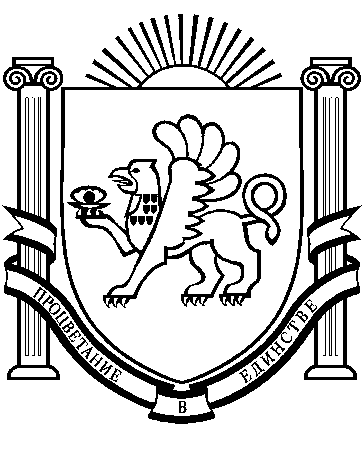 